 P&C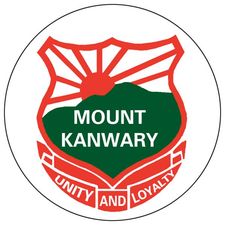 Meeting Minutes The annual P&C meeting was conducted on the 26 November 2014 with the following agenda items:Welcome: Opening / Welcome: Attendance / Apologies: Previous Meeting Minutes: 15 October 2014Correspondence InCorrespondence Out: Business arising from previous minutes:	Reports: Principal:	 Treasurers Report  Fundraising:  Uniform:   Canteen: General BusinessP & C Policies: Amplified report & feedbackChristmas hamper raffleAll meeting details can be found in Annex A of this document. If there are any inquires please contact the undersigned for further informationJuliet ThomasMount Kanwary P&C PresidentAnnex A:  P & C Meeting MinutesMount Kanwary P&C Meeting MinutesNoAgenda DiscussionDiscussion1Opening26/11/14     6.30pm26/11/14     6.30pm2ApologiesL McDonald, J ThompsonL McDonald, J Thompson3AttendanceJThomas, L Lourensz, D Lourensz, M Maier, T Stewart, K McDonald, P McDonald, A McDonald, J Maslen, B Lonsdale, K Garth JThomas, L Lourensz, D Lourensz, M Maier, T Stewart, K McDonald, P McDonald, A McDonald, J Maslen, B Lonsdale, K Garth 4Previous Minutes AcceptanceMoved: P McDonald              Seconded: A McDonaldMoved: P McDonald              Seconded: A McDonald5Correspondence InVarious fundraising letters & Emails Various fundraising letters & Emails 6Correspondence OutThankyou certificates for AmplifiedThankyou certificates for Amplified7Business / Actions from previous meetingNilNil8Principles ReportThank you for the wonderful work with Amplfied. Wattles – Mrs Smith will be replaced by Mrs Carla Whiting next year in Wattles. She will visit school Tuesday 2/12 to meet students & parents.Future school plan – changes, finance & budgetingChaplain – an application for a Chaplain to visit the school on a regular basis for support of students next year will be put in.  End of year Christmas activitiesWish list - Library furniture, Rip it up reading – new program, Nelson ReadersFuture school leaders – new policy to be put in placeDental visit to schoolThank you for the wonderful work with Amplfied. Wattles – Mrs Smith will be replaced by Mrs Carla Whiting next year in Wattles. She will visit school Tuesday 2/12 to meet students & parents.Future school plan – changes, finance & budgetingChaplain – an application for a Chaplain to visit the school on a regular basis for support of students next year will be put in.  End of year Christmas activitiesWish list - Library furniture, Rip it up reading – new program, Nelson ReadersFuture school leaders – new policy to be put in placeDental visit to school9Treasurer ReportAmplified Account:  as at 26.11.14                                           Deposits:        $ 13113.90                        Outgoings:      $   4106.21            Balance          $ 11429.16       P &C Account:                Deposits:        $  3414.20            Expenses:      $  2250.57            Balance          $  8464.64Moved by P McDonald      Seconded:  D LourenszAmplified Account:  as at 26.11.14                                           Deposits:        $ 13113.90                        Outgoings:      $   4106.21            Balance          $ 11429.16       P &C Account:                Deposits:        $  3414.20            Expenses:      $  2250.57            Balance          $  8464.64Moved by P McDonald      Seconded:  D Lourensz10Fund Raising ReportPicture Plates – will be back by 17 DecemberSanta to visit 16/12 with lollies donated by P & CPicture Plates – will be back by 17 DecemberSanta to visit 16/12 with lollies donated by P & C11Uniform/Canteen ReportsUniform – discussions to continue next year for new shirts, etcCanteen - will sell off leftover items to familiesCanteen next year – suggested putting a survey out to families if a particular day is more suitable for volunteers to be rostered on.  If not enough volunteers to have weekly, may have to change to fortnightly or monthly.  Also look at having an easier menu eg have a theme each week instead of so many choices.  Will need to ensure that there is always an alternative option available.Discussed possibly having a separate bank account for the canteen. To be discussed further.Uniform – discussions to continue next year for new shirts, etcCanteen - will sell off leftover items to familiesCanteen next year – suggested putting a survey out to families if a particular day is more suitable for volunteers to be rostered on.  If not enough volunteers to have weekly, may have to change to fortnightly or monthly.  Also look at having an easier menu eg have a theme each week instead of so many choices.  Will need to ensure that there is always an alternative option available.Discussed possibly having a separate bank account for the canteen. To be discussed further.12General BusinessP & C Policies – reviews accepted.  Motion passed to accept the P & C policies & Code of Conduct to start from 2015 at AGM.  Each member of the P & C will sign as a part of their membership.         Moved: T Stewart  Seconded:  L Lourensz  All in favour.  None opposed.Amplified 2015 – will discuss at first general meeting next year so planning can beginPresentation night – 10 December.  Families to bring a plate for supper. Christmas Raffle will be drawn – looking at approx 9 hampers to be raffled.P & C to contribute $200 towards a farewell gift for Kylie Smith                                                                  Moved: J Thomas  Seconded: K Garth.  All in favour.  None opposed.P & C Policies – reviews accepted.  Motion passed to accept the P & C policies & Code of Conduct to start from 2015 at AGM.  Each member of the P & C will sign as a part of their membership.         Moved: T Stewart  Seconded:  L Lourensz  All in favour.  None opposed.Amplified 2015 – will discuss at first general meeting next year so planning can beginPresentation night – 10 December.  Families to bring a plate for supper. Christmas Raffle will be drawn – looking at approx 9 hampers to be raffled.P & C to contribute $200 towards a farewell gift for Kylie Smith                                                                  Moved: J Thomas  Seconded: K Garth.  All in favour.  None opposed.14Items for ActionP & C policies prepared for AGM 2015.P & C policies prepared for AGM 2015.Next MeetingDate 11/02/15Time 6.30pm (after AGM)Meeting ClosedDate 26/11/14Time 7.40pm